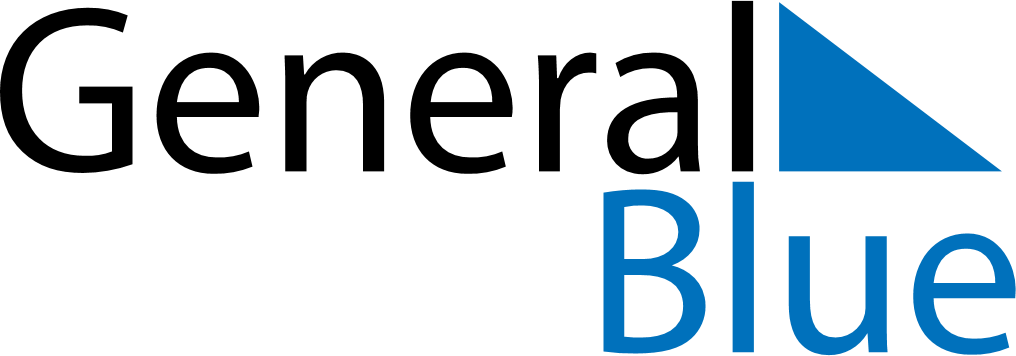 April 2023April 2023April 2023April 2023Costa RicaCosta RicaCosta RicaSundayMondayTuesdayWednesdayThursdayFridayFridaySaturday123456778Maundy ThursdayGood FridayGood Friday910111213141415Easter SundayGesta Heroica de Juan Santamaría1617181920212122232425262728282930